 FRAIS DE DEPLACEMENT : créez votre ordre de mission pas à pas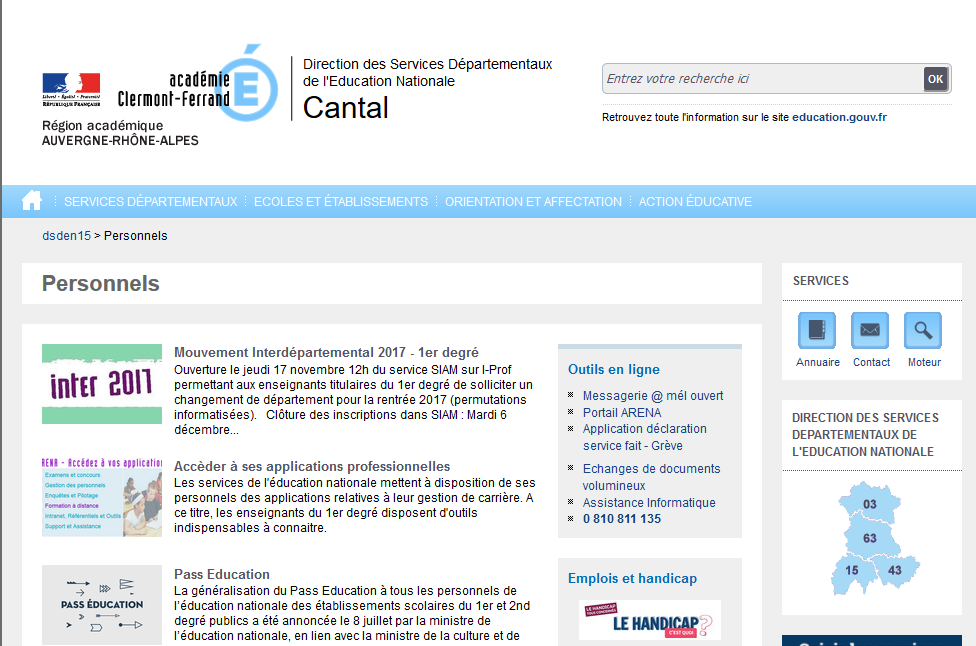 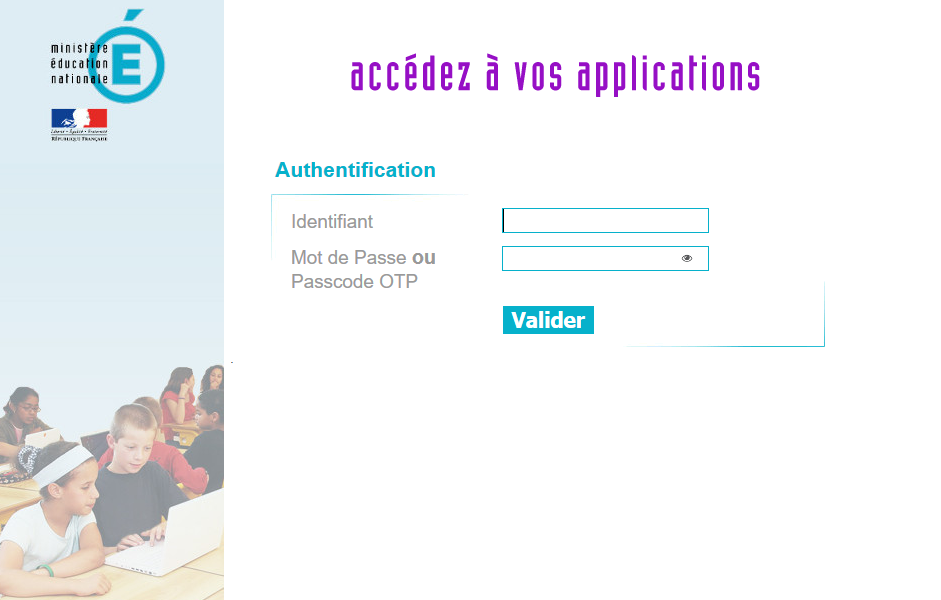 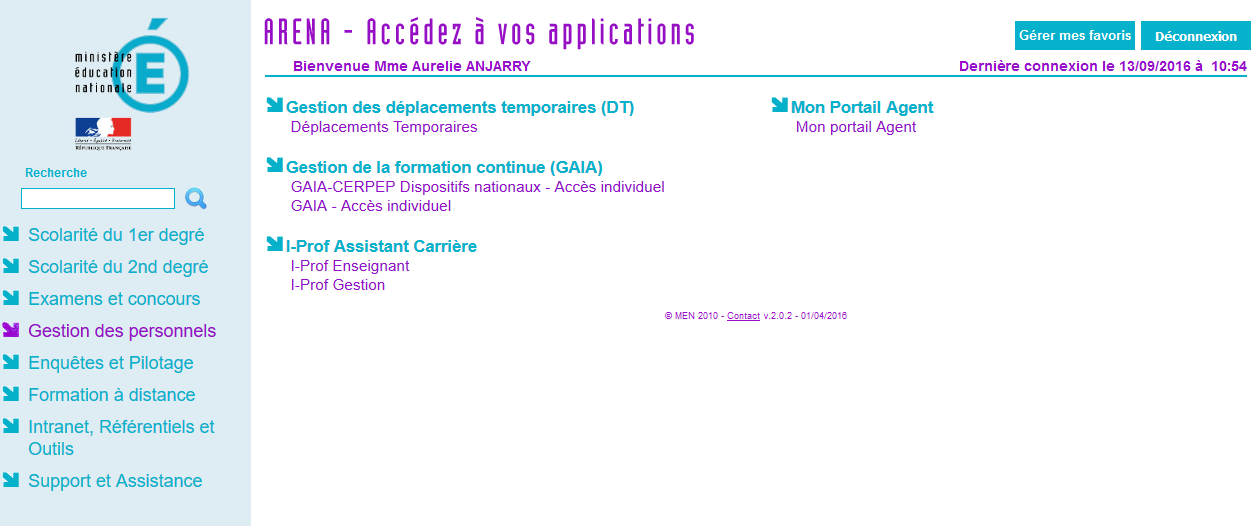 Vous allez être redirigé sur l’application « DT Chorus » :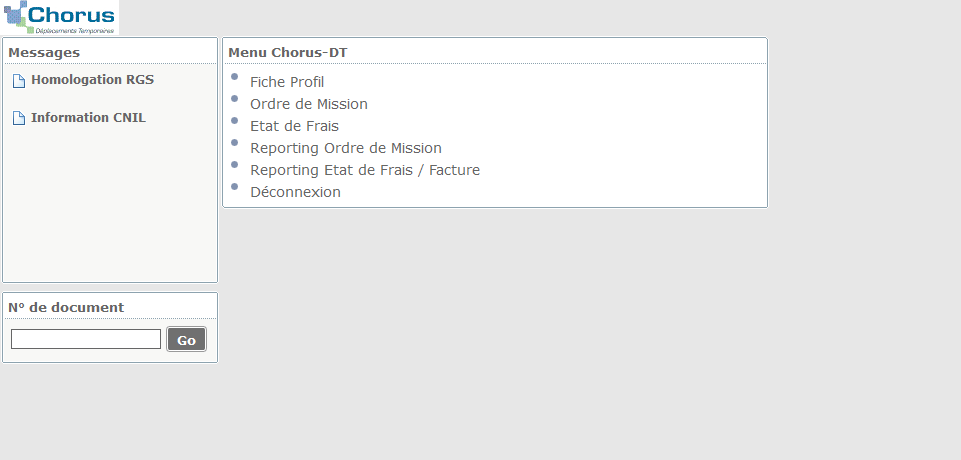 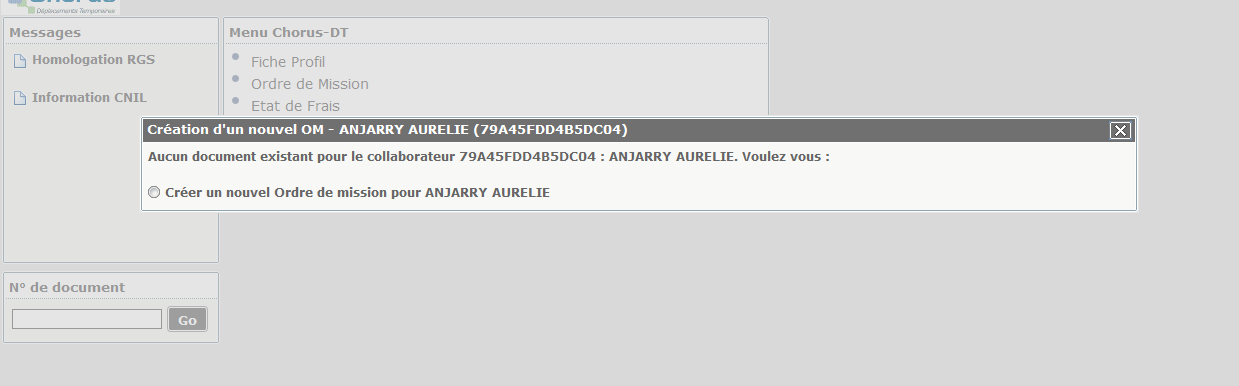 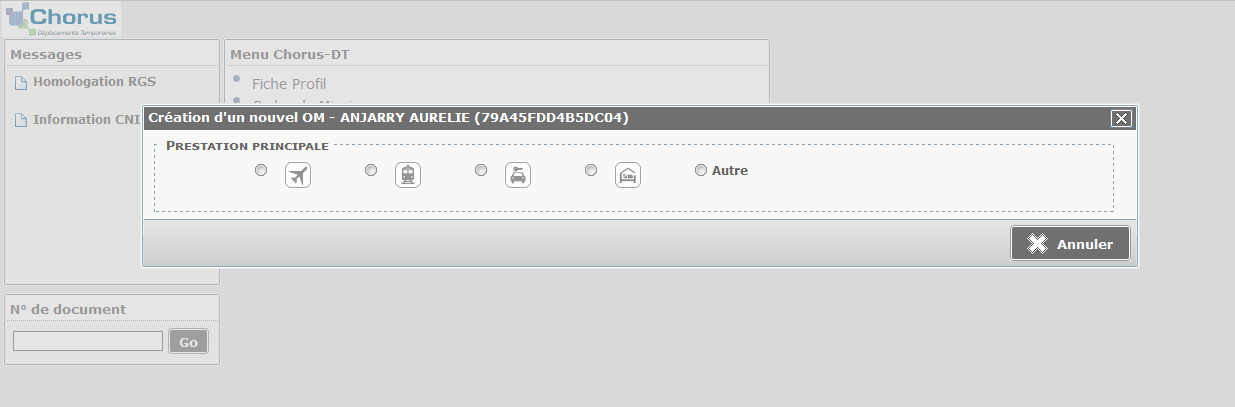 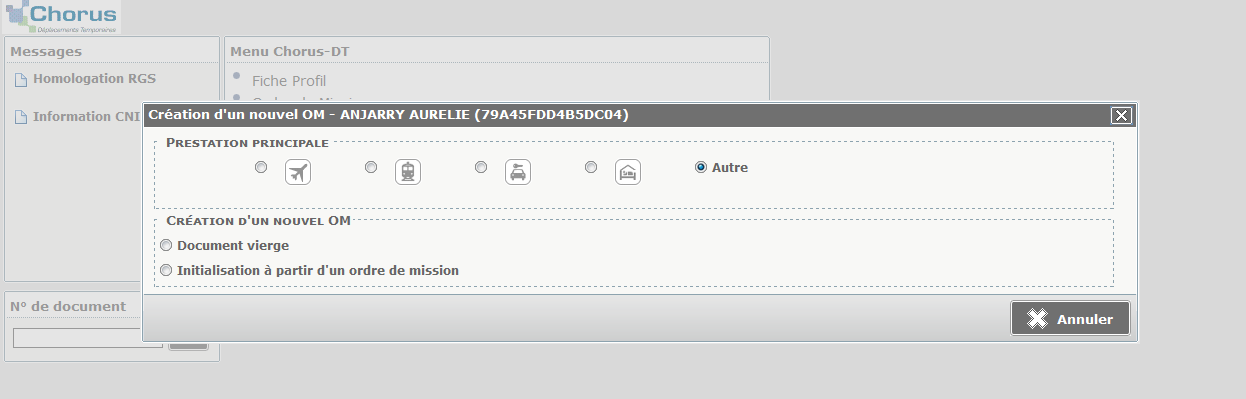 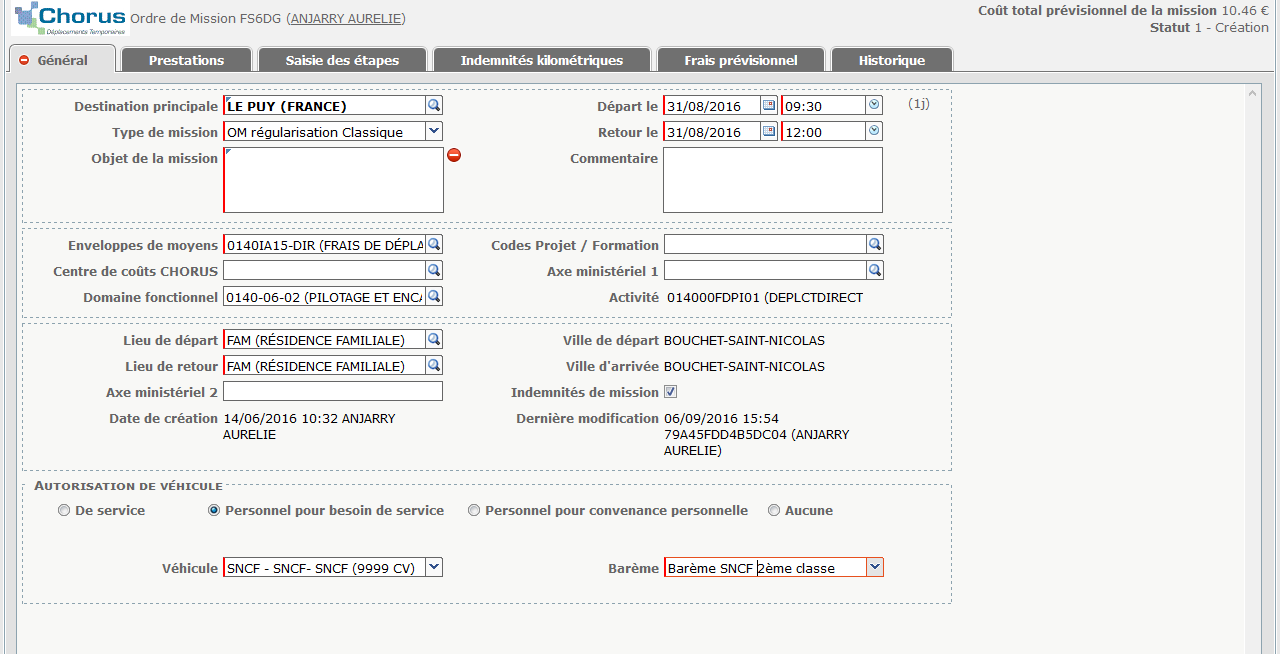 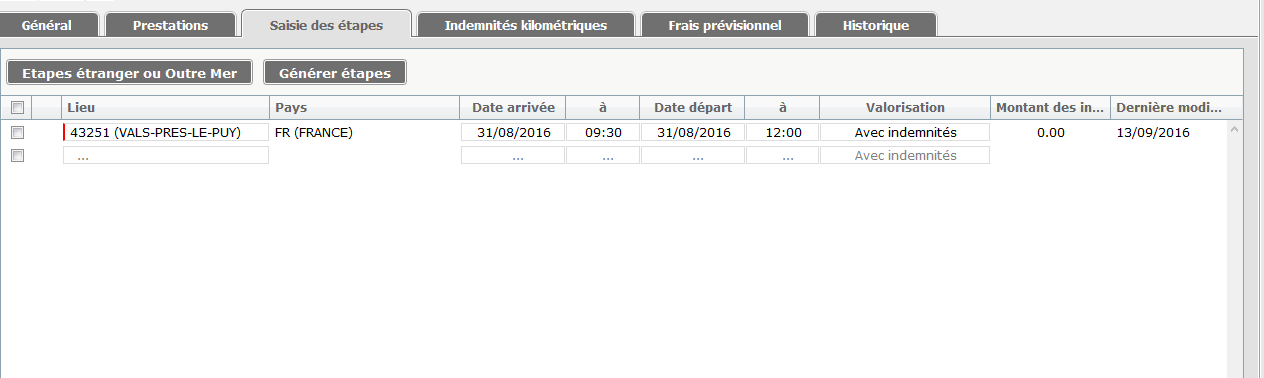 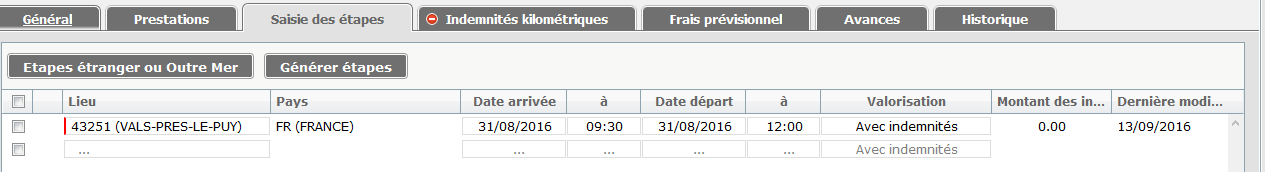 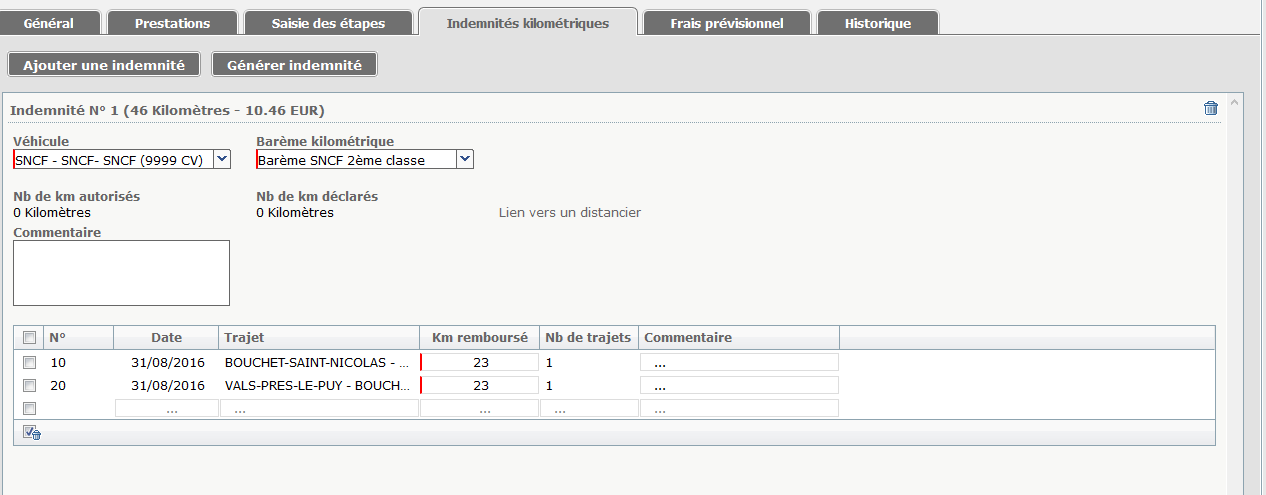 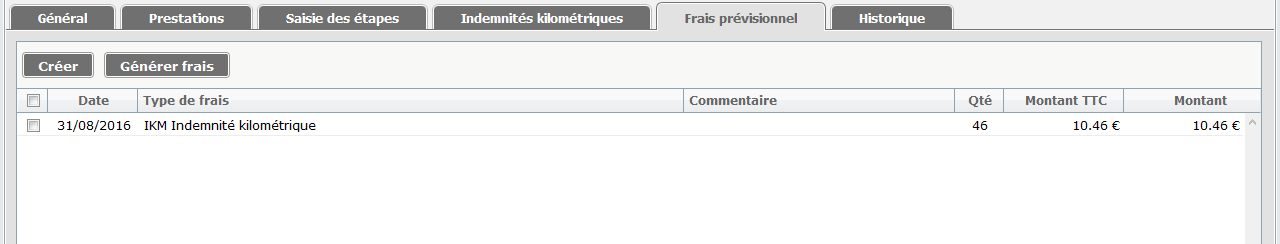 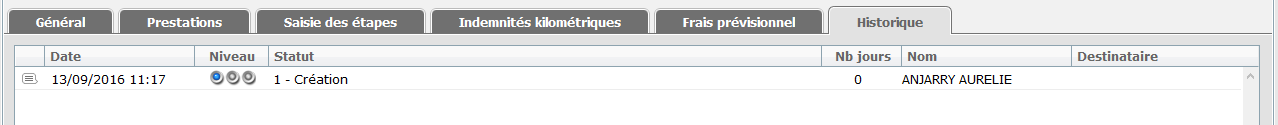 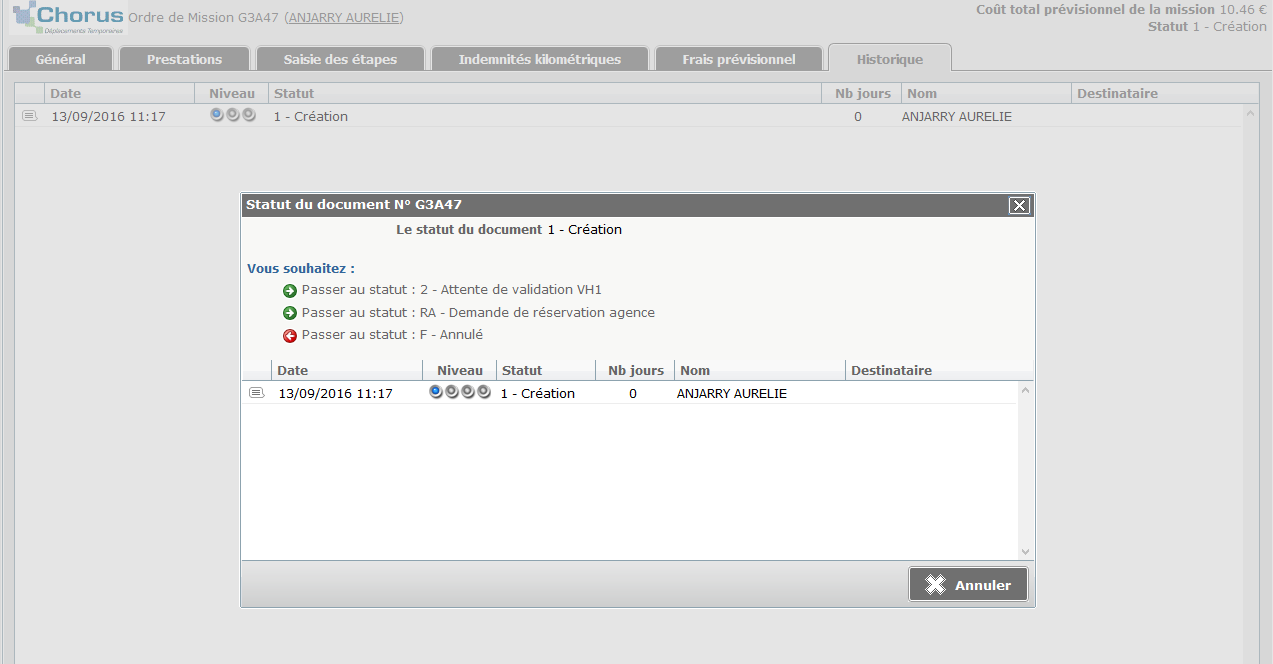 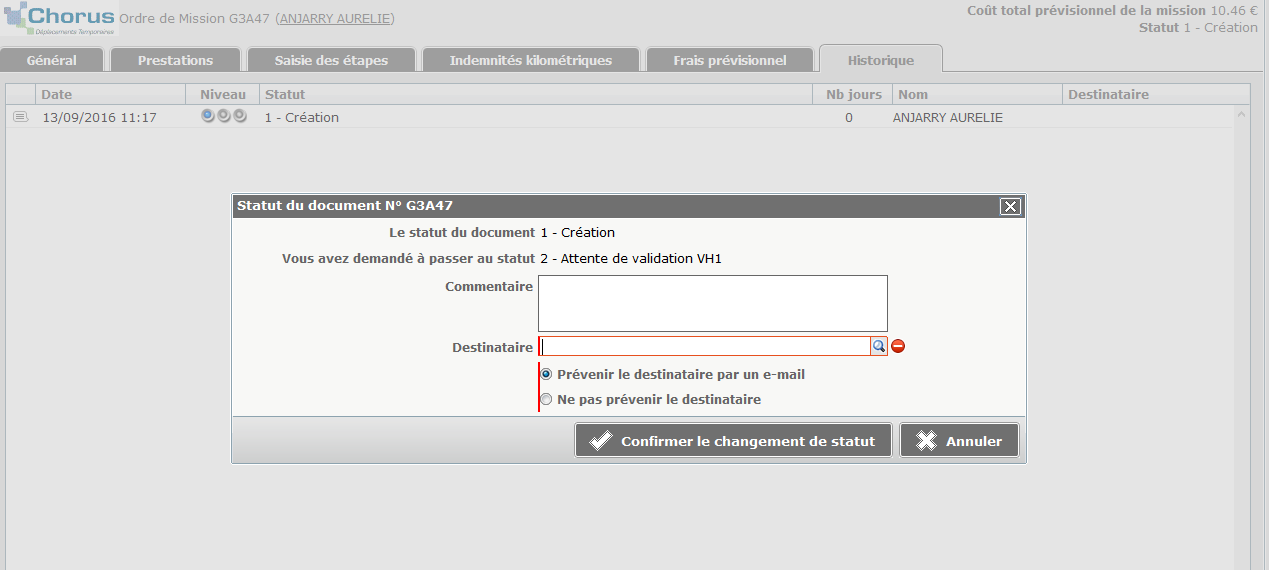 